Activity 01: SI Units, Prefixes, Electrical Quantities(Edit this document as needed, after you are done, convert to PDF and upload to Gradescope)Student Name: ______________SI UnitsFill all the empty cells in the table belowSI PrefixesWhich of the three currents, i1 = 45 μA, i2 =0.03 mA and i3 =25x10-4 A, is the largest?Answer: Electrical QuantitiesTen billion electrons per second pass through a particular circuit element. What is the average current in that circuit element? It is convenient to express your answer in nA.Answer: Explain, in a few sentences, how you would measure voltage across the flashlight bulb and current through the flashlight bulb in the circuit shown below? Which general instruments would you use? Use hand-drawn sketches (circuit diagrams) to pictorially represent how you would make connections to conduct these measurements. Hint: Use the DC measurements – Multimeters video linked here and the class website to answer this question.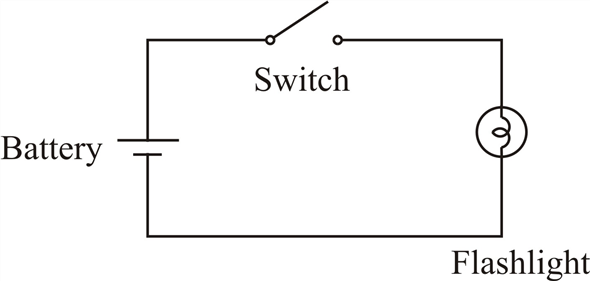 Answer: What is due on January 20th, 11:59 pm eastern on Gradescope?This activity Academic integrity and digital tools forms after signatureQuantityUnit NameSymbolChargeAVoltageResistanceΩfaradFInductancePowerJ